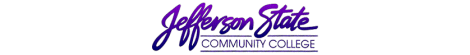 Goal Progress ReportGoal Progress ReportProgram:Medical Laboratory TechnologyReport period:Report period:2018-20192018-2019GoalsRequest & Justification/ResourcesGoal ProgressStrategies Implemented & Follow-upProvide necessary equipment and reagents to teach entry level skills keeping abreast with new technology.Program Outcome#1. 70% of students admitted to the MLT program will complete as technically competent individuals ready to enter the laboratory workforce1. Purchase the necessary equipment and supplies to provide high quality campus laboratory experiences. 2. Maintain equipment for adequate student learning objectives.3. Purchase necessary equipment to maintain the Phlebotomy and MLT Short Certificate programsThis goal was completed.We were granted approval to purchase all expendable supplies needed for instruction this year.Funding.We were approved for service on one of our RX Monza’s used in Chemistry labs.We were approved for service of microscopesAdditional Phlebotomy training equipment purchase was approvedCompleted the installation of instructional technology in GLB 233Our general budget for expendable supplies continues to serve the departments needs without any increase or decrease to budgeted amounts. Our Chemistry Analyzers were purchased in 2012-13 with a WDG. These are beginning to show their age due to being utilized for both Chemistry and Coagulation testing. Assessment of  repair cost did not warrant the benefit of repairing two non-working instruments. We  will start looking at newer technology options for automated chemistry analysis. All microscopes were serviced, and minor repairs conducted. Additional Phlebotomy training equipment was purchased, and the completion of instructional technology completed with the mounting of the LED overhead projection.Maintain faculty offices with up-to-date hardware and software in order to provide quality instructionLong Range Goal 3.2Physical facilities, technological resources and other resources that promote learning. NAACLS Standard III.C.Physical Resources Physical resources such as facilities, equipment and supplies, information resources, and instructional resources sufficient to achieve the program goals.1. 80% or more of faculty report satisfaction with available technology resourcesThis goal was completed1. Replace full-time faculty office desks and chairs.2. Remove carpet in MLT Break room and both instructor officesBoth full time faculty offices were renovated, and new office furniture purchased. The carpet was removed from the student breakroom and study area in GLB 216 and 218Monitor student progress with online tools that will enhance competency within the curriculum.Program Outcome#2. Graduates will take the ASCP BOC national certification exam with a pass rate at or above the NAACLS benchmark of 75%1. To increase the number of students passing a national certification examThis goal was completed The purchase of the ASCP BOC report and Yearly subscription for Medtraining helps the program follow and monitor the need for curriculum changes to maintain our pass rate above NAACLS benchmark. Current NAACLS three-year cycle 2016-2018 pass rate is 78% which is above the NAACLS benchmark of %75.Keep abreast of changes and trends in the Laboratory Science profession to improve classroom instruction.NAACLS Standards NAACLS standard VII.A.2.C. The program coordinator must showdocumentation of 36 CEU hours over each 3-year period. Standard VII.2.c.Didactic Instructor Appointments The program must have qualified faculty/instructors.  The program must ensure and document ongoing professional development of the program faculty/instructors.College Action Priority #3Increase Professional Development opportunities for faculty and staff.1. Provide the MLT full-time faculty the opportunity to obtain professional development.This goal was completedThe program coordinator and clinical coordinator completed required continuing professional development with the purchase of online CEU opportunities through Media Lab.The full- time clinical coordinator obtained 6.5 CEU credits that satisfied the NAACLS requirementThe program coordinator earned 11 CEU hours satisfying the NAACLS 36 CEU every three years requirement.Continue to develop and implement written Student Learning Outcomes (SLOs) for all courses in the department to more adequately document and enhance reporting of student progress in the department.Program Outcome#4. Employers and graduates returning surveys will report 85% satisfaction with educational preparationCollege Action Priority #4Increase visibility and promote communication both inside and outside of the college1. Review SLOs annually and revise as necessary based upon input from faculty, graduates, employers, and advisory committee members.This goal was completedThe advisory committee met twice this year in December and April. Discussion at the Winter meeting revolved around program statistics related to curriculum improvement, BOC testing and clinical rotations. From the discussion involving  clinical placement we decided in our April meeting to divide up committee members into department specific groups to look closer at clinical evaluations. The suggestions were implemented into new clinical documents beginning Fall 2019 clinical semesterDevelop contracts with additional healthcare settings to increase the number of student enrollment in the program.Program Outcome#1. 70% of students admitted to the MLT program will complete as technically competent individuals ready to enter the laboratory workforce.College Action Priority #4Increase visibility and promote communication both inside and outside of the college1. Maintain Clinical affiliations with area hospitals and clinics.2. Continue to initiate contact with large clinics and free- standing Emergency Departments for possible core lab Clinical rotations as well as phlebotomy rotationsThis goal was completedThe program continues to keep in contact with clinical affiliates. We are continually looking at new relationships and have added Ivy Creek Healthcare for a phlebotomy site in Wetumpka. For MLT we added a core lab rotation at Quest Diagnostics in Tuscaloosa, Southeast Clinical Laboratories and UAB Hospital.This will help alleviate some of our clinical placement issues.Our programs retention/graduation rates continue to fall within the NAACLS benchmark. Per NAACLS guidelines we count retention/graduation numbers for students entering the third semester of the MLT program. Our placement statistics are near 100% for the last three-year periodSubmission date: 8/30/2019Submission date: 8/30/2019Submitted by: Candy HillSubmitted by: Candy Hill